Avant-proposCe document a été préparé par l’équipe de PME MTL Centre-Ouest pour vous simplifier la présentation de votre projet d’affaires.N’oubliez pas de fournir en annexe votre CV ainsi que les prévisions financières pour les 2 premières années d’activités de votre entreprise. 
Si vous avez besoin d’un canevas, cliquez ici pour accéder à notre modèle intitulé « Budget de caisse ».Bonne rédaction et bon succès !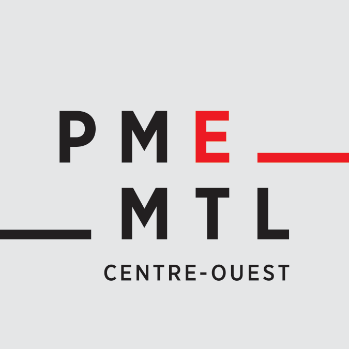 Résumé du projetNom usuel de l’entreprise :NEQ :Site web (si disponible) : Tableau « coûts et financement du projet » *La mise de fonds (pouvant inclure l’utilisation de la marge de crédit) doit représenter au moins 20% de la valeur du projet. N’hésitez pas à personnaliser ce tableau selon les types de coûts et de financement que vous avez.
Chiffres avant rénovation Objectifs après rénovation EntrepriseMission : parlez-nous de votre entreprise/commerceOffre et proposition de valeurVos objectifs de rénovationDécrivez vos besoins de rénovationEn quoi la rénovation va être bénéfique pour votre entreprisePlan d’opérationsCalendrier de mise en œuvre Décrivez les principales étapes de rénovation de votre entreprise.Aspects légaux Par la présente, je   (proposant/entrepreneur) atteste que je n’ai aucun lien de parenté direct ou indirect avec un des employés ou un des membres du Conseil d’administration de PME MTL Centre-Ouest.Tout renseignement inexact, toute fausse déclaration et/ou toute omission entraîneraient immédiatement le rejet définitif de ma demande.Date (jj-mm-aaaa) :  En cochant cette case, je reconnais avoir pris connaissance des conditions d’admissibilité et des modalités du concours et les accepte.Je ne peux cocher la présente attestation pour les motifs suivants :Important : si vous êtes plus d’un entrepreneur, chacun doit soumettre une copie de la déclaration de véracité et de non lien. Vous devrez joindre l’ensemble des attestations au formulaire d’inscription, en format PDF.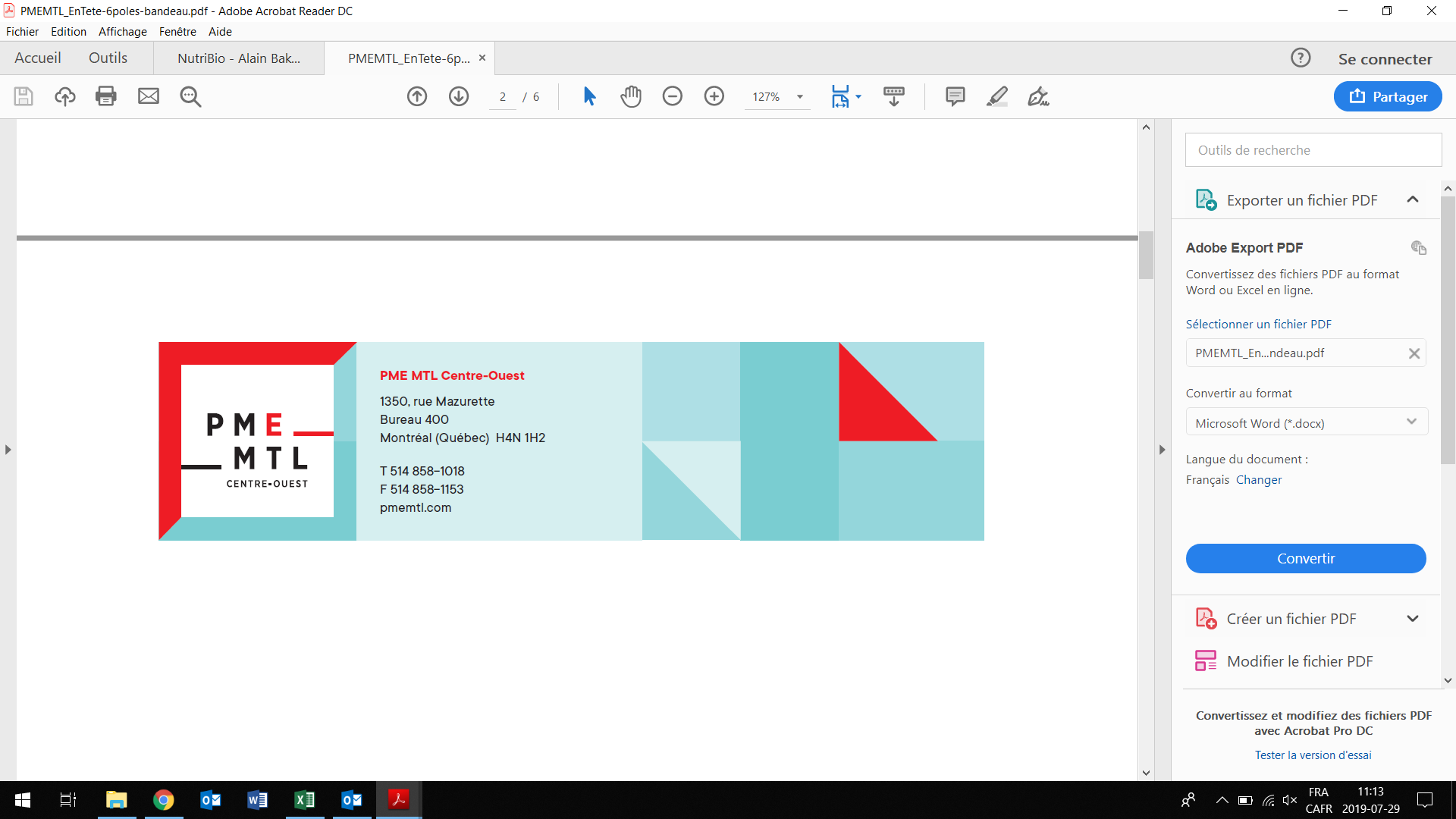 DOSSIER DE CANDIDATURE - CONCOURSMon projet de rénovationVotre logo&Nom d’entrepriseVotre logo&Nom d’entrepriseCoûts du projetCoûts du projetFinancementFinancementÉquipements $Mise de fonds* $Améliorations locatives$Emprunt 1 $Autres$Emprunt 2$Marge de crédit (autorisée)$Subvention$Autres $TOTAL	$TOTAL			$20172018Chiffre d’affairesRésultatsAnnée 1Année 2Chiffre d’affairesDécrivez en quelques phrases la raison d’être de votre entreprise et ses valeurs. – Max. 150 motsQu’offrez-vous ?À quel(s) besoin(s) répondez-vous ?Découvrez en détail les rénovations prévuesDécrivez votre clientèle ou vos marché(s)/client(s).ActionÉchéancier